89101112131415,30 mm15,60 mm15,90 mm16,20 mm16,50 mm16,80 mm17,20 mm1516171819202117,50 mm17,80 mm18,10 mm18,40 mm18,80 mm19,10 mm19,40 mm2223242526272819,70 mm20,00 mm20,30 mm20,60 mm21,00 mm21,30 mm21,60 mm2930313233343522,00 mm22,30 mm22,60 mm22,90 mm23,20 mm23,50 mm23,90 mm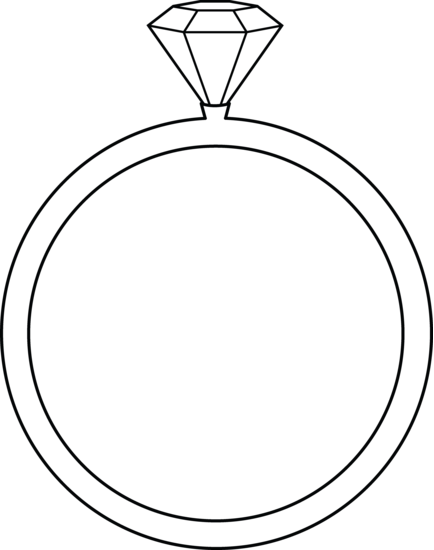 